SAND Sports Nutrition Workshop: Field HockeyMixed Greens SaladTeam 3 - Mixed Greens Salad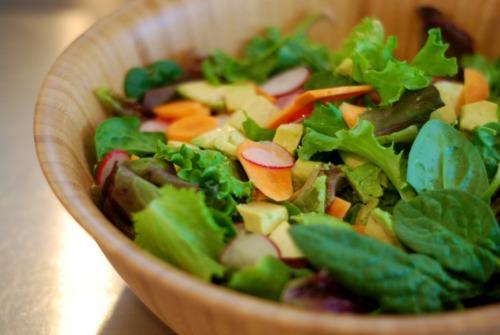 Ingredients - 6 servings6 cups Romaine lettuce10 cherry tomatoes, halved6 tbsp craisins2 tbsp slivered almondsDressingDirections: Wash lettuce. Break up lettuce in small pieces and place in bowl. Slice cherry tomatoes in half.Place cherries, craisins and almonds in bowl. Pour dressing and mix thoroughly. 